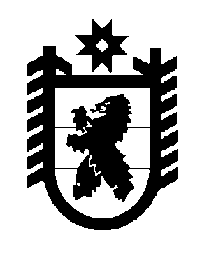 Российская Федерация Республика Карелия    ПРАВИТЕЛЬСТВО РЕСПУБЛИКИ КАРЕЛИЯПОСТАНОВЛЕНИЕот 24 декабря 2012 года № 404-Пг. Петрозаводск О внесении изменений в постановление Правительства Республики Карелия от 26 января 2012 года № 24-П Правительство Республики Карелия п о с т а н о в л я е т:Внести в Условия предоставления в 2012 году субсидий  из бюджета Республики Карелия на поддержку агропромышленного комплекса Республики Карелия, утвержденные постановлением Правительства Республики Карелия от 26 января 2012 года № 24-П  (Собрание законодательства Республики Карелия, 2012, № 1, ст. 83; № 4, ст. 638; № 6, ст. 1154; Карелия, 2012, 27 ноября), следующие изменения: 1) пункт 2 изложить в следующей редакции:«2. Субсидии на поддержку животноводства, в соответствии с мероприятиями подпрограммы «Развитие животноводства», предоставляются:сельскохозяйственным организациям, организациям, перерабатываю-щим сельскохозяйственную продукцию и имеющим свои подсобные хозяйства, при условии реализации молока (в пересчете на базисную жирность 3,4 процента), мяса птицы бройлеров собственного производства по всем каналам реализации. При наличии собственных производственных мощностей переработки субсидии выделяются на сырье, направленное в переработку; сельскохозяйственным организациям при условии реализации мяса свиней собственного производства перерабатывающим организациям. При наличии собственных производственных мощностей переработки субсидии выделяются на сырье, направленное в переработку;сельскохозяйственным организациям, организациям, перерабатываю-щим сельскохозяйственную продукцию и имеющим свои подсобные хозяйства, при условии реализации мяса крупного рогатого скота собственного производства осуществляющим деятельность на территории Республики Карелия бюджетным учреждениям системы здравоохранения, образования, социального обеспечения;сельскохозяйственным организациям при условии выращивания молодняка клеточного пушного зверя.Субсидии на молоко и мясо крупного рогатого скота предоставляются при условии сохранения на 1 число каждого месяца поголовья дойного стада коров не ниже уровня 1 января 2012 года. За месяц, в котором допущено снижение поголовья дойного стада коров, после восстановления поголовья субсидия не предоставляется.Размеры субсидий на поддержку животноводства определяются исходя из следующих условий:а) по молоку (в пересчете на базисную жирность 3,4 процента) – на объем реализации 57768,8 тонны, исходя из годового надоя на корову по следующим ставкам за 1 тонну:при надое до 5000 килограммов – 2500 рублей;при надое от 5001 до 6000 килограммов – 2750 рублей;при надое свыше 6000 килограммов – 3000 рублей.Годовой надой на корову рассчитывается Министерством сельского, рыбного и охотничьего хозяйства Республики Карелия (далее – Министерство) исходя из фактически подтвержденных данных за 2011 год и ожидаемых показателей на 2012 год. Уточнение расчетных показателей по годовому надою осуществляется Министерством ежеквартально,                    в IV квартале – в срок до 15 декабря;б) по мясу крупного рогатого скота (в живом весе) – на объем реализации 40 тонн по ставке 10000 рублей за 1 тонну;в) по мясу птицы бройлеров (в живом весе) – на объем реализации 6300 тонн по ставке 3000 рублей за 1 тонну;г) на поголовье молодняка клеточного пушного зверя, зарегистрированного по состоянию на 1 июля 2012 года – 34950 голов по ставке 325 рублей за голову;д) по мясу свиней (в живом весе) – на объем реализации 1582 тонны по ставке 6000 рублей за 1 тонну.При условии увеличения поголовья дойного стада коров за счет ввода нетелей до 1 июля 2012 года, по сравнению с показателями на 1 июля         2011 года, выплачиваются субсидии из расчета 50000 рублей за каждую введенную голову. Арендуемое поголовье дойного стада коров, а также поголовье дойного стада коров, по которому не произведены в полном объеме расчеты с поставщиками, при определении размера субсидии не учитывается. В случае сокращения поголовья дойного стада коров до конца 2012 года по сравнению с уровнем поголовья дойного стада коров, достигнутого на 1 июля 2012 года, размер субсидии подлежит сокращению исходя из расчета 50000 рублей за каждую сокращенную голову, а субсидия – возврату в бюджет Республики Карелия до 1 февраля 2013 года.При условии содержания поголовья основного стада  крупного рогатого скота, основного стада свиней, основного стада зверей, родительского стада птицы по состоянию на 1 ноября 2012 года и сохранения его не ниже уровня на 1 января 2012 года выплачивается субсидия исходя из ставки 6274 рубля на одну условную голову. Авансовые выплаты по субсидии на поддержку животноводства предоставляются в размере месячного объема субсидий исходя из фактически подтвержденных объемов отгруженной продукции животноводства за предыдущий месяц, за декабрь – на основании ожидаемых показателей реализации продукции, предоставленных организациями не позднее 5 декабря.Авансовые выплаты по субсидии на поддержку животноводства сельскохозяйственным организациям, осуществляющим выращивание молодняка клеточного пушного зверя, предоставляются в первом квартале в размере 50 процентов от общей суммы субсидии, предусмотренной на указанные цели, окончательный расчет производится после предоставления внутрихозяйственной отчетности по форме № СП-51 «Отчет о движении скота и птицы на ферме», утвержденной постановлением Государственного комитета Российской Федерации по статистике от 29 сентября 1997 года № 68 «Об утверждении унифицированных форм первичной учетной документации по учету сельскохозяйственной продукции и сырья», на 1 июля 2012 года.»;2) в пункте 3:а) в подпункте «а» цифры  «872» и «102» заменить соответственно цифрами  «914,8» и «84»;б) в подпункте «б» слова «20 тонн» заменить  словами «21 тонна»;3) в  абзаце четвертом пункта 8 слова «29 рублей» заменить словами  «68,74 рубля»;4) в приложении к Условиям предоставления в 2012 году субсидий из бюджета Республики Карелия на поддержку  агропромышленного комплекса Республики Карелия:   а) абзац 4  подпункта «а» пункта 1 изложить в следующей редакции: «копия внутрихозяйственной отчетности по форме № СП-51 «Отчет о движении скота и птицы на ферме» (в случае увеличения поголовья дойного стада коров; выращивания молодняка клеточного пушного зверя; содержания поголовья основного стада крупного рогатого скота, основного стада свиней, основного стада зверей, родительского стада птицы по состоянию на 1 ноября 2012 года), утвержденной постановле-нием Государственного комитета Российской Федерации по статистике          от 29 сентября 1997 года № 68 «Об утверждении унифицированных форм первичной учетной документации по учету сельскохозяйственной продукции и сырья»;»;б) абзац пятый  пункта 6  после слов «авансовые платежи» дополнить словами «документов, подтверждающих взаиморасчеты (при  взаимозачете взаимных требований),».            Глава Республики  Карелия                                                            А.П. Худилайнен